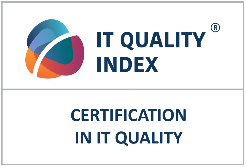 Další informace ke kurzuŠkolící podklady jsou v angličtině z důvodu zachování konzistence terminologie.V ceně kurzu je občerstvení, studené a teplé nápoje, teplý oběd – neplatí pro online kurzyVšichni účastníci obdrží certifikát o absolvování školení.Při úspěšném složení testu obdrží certifikát Certification in IT QualityOrganizátor kurzu může v závažných případech přeložit konání kurzu na jiný termín.Po zaslání přihlášky je vystavena faktura se splatností 30 dnů. Při neúčasti na kurzu se poplatek nevrací pokud je odhlášení z kurzu provedeno později než 14 dní před termínem kurzu.
Zasláním přihlášky udělujete souhlas, aby, ve smyslu nařízení č. 679/2016 o ochraně osobních údajů fyzických osob (dále jen „GDPR“), byly zpracovány 
osobní údaje uvedené na přihlášce. Tyto osobní údaje je nutné zpracovat pro účel organizace konference a pro zpětnou komunikaci s přihlášenými účastníky. Údaje budou správcem zpracovány do odvolání souhlasu.  Souhlas je možno odvolat zasláním e-mailu na info@q4it.eu.Název kurzuCertification in IT QualityVedoucí k získání certifikace Certification in IT Quality - CITQPožadavkyNejsou, kurz je však určen zkušeným IT profesionálům se znalostí ITSM a ITIL. Datum a místonebo onlineMísto, datum nebo termín online kurzu – případně ponechte volné a zašleme pozvánku na nejbližší kurzDoplňující informacePo úspěšném složení testu získají účastníci kurzu certifikát:Certification in IT QualityCena za osobu32 860,- Kč včetně certifikačního testu (bez DPH)Cena s knihou34 680,- Kč včetně knihy IT Quality Index 2019 EditionJméno účastníkaJméno1, email, telefon (nepovinný)Jméno2, email, telefon (nepovinný)Fakturační údajeKontaktní osoba pokud je jiná než účastník Jméno, email, telefonČíslo objednávky